EGTON CHURCH OF ENGLAND (VA) PRIMARY SCHOOL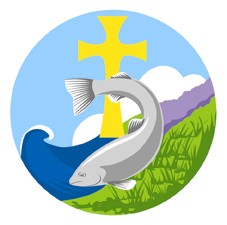 CHARGING & REMISSIONS POLICY FOR SCHOOL ACTIVITIES & LETTINGS (Hire Arrangements)This policy takes guidance from the DFE Policy – ‘Charging for School Activities’ which has been recently revised and Local Authority guidance on school lettings. Sections 449-462 of the Education Act 1996 set out the law on charging for school activities in schools maintained by local authorities in . This guidance complements the information given in “A Guide to the Law for School Governors” (Chapter 23) and reflects the terms of the Education Act 1996. This Policy will be reviewed on an annual basis by the School’s Finance Committee and will be adjusted in line with new Government or Local Authority recommendations. It sets out the School’s position on charges, remissions and lettings.Voluntary Contributions and Responsibilities of StaffNothing in legislation prevents a Governing Body or Local Authority from asking for voluntary contributions that would benefit the School or any School activities and the School will invite parents and others from time to time to make voluntary contributions to enable the provision of activities and visits which may not otherwise be possible. If the activity cannot be funded without voluntary contributions, this will be made clear to parents at the outset. The Governing Body or Headteacher will make it clear to parents that there is no obligation to make any contribution. No student will be excluded from an activity because his or her parents are unwilling or unable to pay. However, if insufficient voluntary contributions are raised to fund a visit, it may not go ahead. Staff organising visits should make this clear to parents. Staff organising a trip will make it clear to parents at the outset what their policy for allocating places on the visit will be. Activities outside of normal lesson times and not within the National Curriculum (ranging from visits abroad to school matches) are classed as ‘optional extras’. Parents may be asked to meet the full cost of these activities. In the case of residential experiences, every effort will be made to offer value for money but the cost might be quite high. It is intended that School-based extra curricular activities should be free or very low cost. The School will do its best to offer assistance or remission of charges in any case where there is hardship. For activities during normal School hours and/or within the National Curriculum, parents may be asked to make a voluntary contribution to cover the cost of the activity to enable it to go ahead. Each year, such visits are likely to include visits to museums and galleries for Art, and theatre trips in English and Drama.   When making requests for voluntary contributions to School funds, parents will not be made to feel pressurised into paying as it is not compulsory. The School will ensure that direct debit or standing order mandates are not sent to parents when requesting for contributions (as opposed to a charge where this is allowed by law).Charges and contributions should cover the anticipated costs. If contributions from an activity exceed the actual cost, the money will be refunded.  A charge may include an allowance for the cost of staff from the School who supervise optional extra activities if those staff have been specifically asked to cover the activity as an ‘optional extra’.Parents may be asked to meet the costs of private music tuition in full, where tuition is given either to an individual student or to students in small groups. General fundraising and sponsorship may be used to permit additional activities.Charging StructureFor residential courses during the time of normal School hours, parents can be asked to meet the full cost of board and lodging, and to make a voluntary contribution towards any travel expenses. The School will meet the costs for students whose parents receive the income support benefits, where it is still possible for the visit to go ahead. The School will do its best to offer assistance and remissions in any case where there is hardship. The School currently organises residential visits and voluntary contributions will be requested from parents to cover travel, board and optional activities during the trip  Parents may be charged for some or all of the cost of damage to School property where this has been intentional.  Parents will be expected to meet some or all of the cost for replacing lost or damaged books or equipment. The School sells school uniform. The prices set will be based on the cost to the School of supplying such items. Activities and Visits If the number of School sessions taken up by the visit is equal to or greater than 50% of the number of half days spent on the visit, it is deemed to have taken place during normal School hours (even if some activities take place late in the evening). Whatever the starting and finishing times of the day, regulations require that a school day be divided into two sessions: a ‘half day’ means any period of 12 hours ending with noon or midnight on any day. Time spent on travel counts in this calculation if the travel itself occurs during School hours. Activities during normal School hours may only involve a request for a voluntary contribution; parents may be charged an amount to cover the costs incurred to the School for activities mainly taking place outside of School hours. Parents should be informed of the decision to ask for contributions at the planning stage of activities. Planned activities may be cancelled if financial support is not forthcoming. Parents may be asked to make a voluntary contribution towards activities taking place during School time, or towards activities which are a necessary part of the National Curriculum, or towards activities that form part of the School’s basic curriculum for Religious Education. Parents may be asked to meet the full cost of optional extra activities that occur outside of normal School hours, where these activities are not a necessary part of the National Curriculum. Parents may be asked to meet the full cost of board and lodging, and to make a voluntary contribution towards travel expenses for residential visits which fall, in the main, during normal School sessions. Students whose parents are receiving the following benefits should not be prevented from taking part in any School activity or trip that is open to other students:Income Support (IS);Income Based Jobseekers’ Allowance (IBJSA);support under part VI of the Immigration and Asylum Act 1999;Child Tax Credit, provided that Working Tax Credit is not also received and the family’s income (as assessed by Her Majesty’s Revenue and Customs) does not exceed the limit set by HMR&Cthe guarantee element of State Pension Creditany similar income related employment and support allowances introduced by the Government.Any charge made in respect of individual students will not exceed the actual cost of providing the optional extra activity, divided equally by the number of students participating. It will not include an element of subsidy for any other students wishing to participate in the activity whose parents are unwilling or unable to pay the full charge.  In calculating the cost of optional extras an amount may be included in relation to:any materials, books, instruments, or equipment provided in connection with the optional extra;non-teaching staff;teaching staff engaged under contracts for services purely to provide an optional extra, this includes supply teachers engaged specifically to provide the optional extra; andthe cost, or a proportion of the costs, for teaching staff employed to provide tuition in playing a musical instrument, where the tuition is an optional extra.In cases where a small proportion of the activity takes place during School hours, the charge will include the cost of alternative provision for those students who do not wish to participate.  Therefore no charge will be made for supply teachers to cover for those teachers who are absent from School accompanying students on a residential visit. Participation in any optional extra activity will be on the basis of parental choice and a willingness to meet the charges. Parental agreement is therefore a necessary pre-requisite for the provision of an optional extra where charges will be made.When the School informs parents about a forthcoming visit, the member of staff leading the trip should make it clear that parents who can prove they are in receipt of income support benefits will be exempt from paying the cost of board and lodging. However, where voluntary contributions would not cover the cost of a visit, it would be likely that the visit would be cancelled where the trip was not an essential element of the curriculum. Music TuitionThe law states that all education provided during school hours must be free, but music lessons are an exception to this rule. The Education and Inspections Act 2006 introduced a regulation-making power which allowed the Department for Children, Schools and Families to specify circumstances where charging can be made for music tuition. The new Regulations, which came into force in September 2007, provide students with greater access to vocal and instrumental tuition. Charges may now be made for teaching either an individual student or groups of any appropriate size (provided that the size of the group is based on sound pedagogical principles) to play a musical instrument or to sing.  Charges may only be made if the teaching is not an essential part of either the National Curriculum or a public examination syllabus being followed by the student(s). Extended Schools Egton CE (VA) Primary School provides a term time only wrap around school childcare service for 4-11 year olds at Breakfast Club. Parents will be charged for use of the service and the session time and charge is as follows:Full morning session including snack    - 8.00.am until start of school  -    £2.50.LETTINGS  -  The following charges may be applied:Scale of chargesLetting of rooms: 			Minimum of £10 per hour.Letting of Outdoor Facilities: 	Minimum of £10 per hour.Plus any additional charges or caretaking work which will be charged to the individual organisation as required.Photocopier chargesBlack and white:   	10p per copy	(reduced rates for large number of copies)Colour:			20p per copy	(reduced rates for large number of copies)     Telephone charges10p per minute.Value Added TaxThe Governors are constrained by law to apply value added tax to all transactions where appropriate.Approved by the Governors:Signed________________________________ Date _______________Egton Church of England Voluntary Aided Primary SchoolLettings PolicyAdoption The Governing Body of Egton Church of England Voluntary Aided Primary School at their meeting on 30th April 2015 adopted the hire arrangements policy as set out in this document. Introduction The Governing Body is committed to ensuring the efficient use of the school’s premises and making them available for use by the local community. However, the overriding aim of the Governing Body is to support the school in providing the best possible education for its pupils, the promotion of equality and opportunity and the community cohesion of the local area. Any hiring out of the premises to outside organisations will be considered with this in mind. Definition of a Hire Arrangement A hire arrangement may be defined as: “Any use of the school buildings or grounds by parties other than the school and its partners. This may be a community group (such as a local football team) or a commercial organisation (such as a local “Weight Watchers” branch).” The following activities fall within the day to day business of the school and are not considered to be hire arrangements. Before and After School ClubsGoverning body meetings Extra-curricular activities arranged by the school for pupils Parents meetings and events PTA meetings and events The costs arising from these uses are therefore a legitimate charge against the school’s delegated budget. Types of Hire Arrangements The Governing Body has agreed to define hire arrangements under the following categories: School Hire Arrangements for activities for pupils or their parents/carers that provide educational benefit to pupils that the school wishes to subsidise; Community Hire Arrangements for other community activities which should be made on the basis of full cost recovery; and Commercial Hire Arrangements will be charged on a cost plus an income margin for the school. Hire Arrangement Times, Available Facilities and Equipment The following times, facilities and equipment available are agreed as follows:  	Term Time:	All internal teaching areas from 5.00.pm. to 10.00am.  Holiday Time and Outdoor Facilities and equipment:    By negotiationVariations to these facilities and times will be subject to the approval of the Headteacher or Chair of Governors. Priority for Hire Arrangements Being mindful of the needs of the local area, the Governing Body has undertaken an assessment of local needs. This information has been used to determine the priorities for hire arrangements. The following hire arrangements are especially encouraged: Educational activities open to school pupils and their families Recreational activities open to school pupils and their families Activities organised by local community groups for the benefit of the local community Hire arrangements to parents attached to the school / people living in the local community / voluntary organisations / disability groups / low income groups / children’s groups / youth groups etc The following activities are not considered appropriate for hire arrangements as they are either well provided for in the local area, are not deemed to be compatible with the ethos of the school or are not able to be accommodated within the school’s facilities: Any types of use that conflict with the school improvement plan, local priorities, etc i.e. commercial activities with little potential to generate income or support the school, events selling alcohol or promoting gambling. Applications Organisations or individuals seeking to hire the school premises should contact the School Office.Following receipt of an enquiry, the enquirer shall be provided with a Hire Arrangements Information Pack which includes copies of the following: i. the School’s Hire Arrangements policy; ii. the School’s Terms and Conditions; iii. the Scale of Charges; and iv. the application form All applications for the hire of accommodation must be made on the appropriate application form (H1) and submitted to the Headteacher at least three weeks before the proposed date of the hire arrangement. Applications from young persons under the age of 18 must include the name, address and signature of the guarantor who shall be over the age of 18. The person signing the application form will be considered to be the Hirer and in doing so will be in acceptance of the terms and conditions of the hire arrangement. A record of all enquiries shall be kept on file. The Headteacher or Chair of Governors will decide on the application with consideration to: The priorities for hire arrangements agreed by Governors and set out in the school’s hire arrangements policy The availability of the facilities and staff The school’s equal opportunities, health and safety, child protection policies The health and safety considerations such as numbers of users, type of activity, qualifications of instructors etc. Once a hire arrangement has been approved, a letter of confirmation will be sent to the Hirer. The Hirer will be invoiced for the cost of the hire arrangement in accordance with the Governing Body’s current scale of charges. We will seek payment in advance in order to reduce any possible bad debts and/or a deposit to cover damage. A guarantee card will be required to support cheques wherever possible. An official receipt will be issued for all payments received. All hire arrangement fees received will be paid into the school’s bank account. The income and expenditure relating to hire arrangements shall be clearly recorded by the school and reported under the guidelines for Consistent Financial Reporting. The Headteacher on behalf of the Governing Body has the right to refuse an application and no hire arrangement shall be regarded as “booked” until approval has been given in writing and payment received in full. The reason for refusals shall be recorded on the application form and fully explained to the enquirer. Charges Whilst recognising that the School has a statutory duty to ensure that it does not suffer a net loss in hiring out accommodation, the Governors seek to set a scale of charges at a reasonable level that is not unduly onerous for those organisations within the community that operate on a voluntary basis. Charges are set out in the Schedule of Charges. The scale of charges shall be reviewed annually by the Governing Body for implementation from the beginning of the next financial year or with effect from 1 April of that year. The details of current charges shall be provided in advance of any hire arrangement being agreed and users shall be given 28 days’ notice in writing of any variation to charges. For the purpose of charging, the Headteacher or Chair of Governors are empowered to determine to which group any particular individual or organisation belongs. They are also able to offer any discounts or agree a subsidy for any hire arrangements, as they deem appropriate. The basis of charging will be determined by the purpose for which the hire arrangement is arranged. The charges payable shall be those applying at the time of the hiring and not at the time of application. The school reserves the right to require a deposit over and above the hiring charge that equates to 25% of the hire charge as a surety against damage to the premises (including any equipment) or the premises being left in an unacceptable condition necessitating their incurring additional costs for cleaning, caretaking or other expenses. Within 14 days of the end of the hire arrangement the deposit shall be refunded to the Hirer subject to any deductions that may be made for loss or damage to school premises/equipment. The school is constrained by law to apply value added tax to all transactions where this is appropriate. The hire arrangement of rooms for non-sporting activities is exempt from VAT whereas sports hire arrangements are subject to VAT. The minimum hire period shall be one hour. The school will seek to recover any cost incurred by the school that is unavoidable and results directly from the cancellation of a hire arrangement. The timescale and charges for cancellations are set out in the Terms and Conditions of Use. Management of Hire Arrangements The Governing Body has delegated day-to-day responsibility for hire arrangements to the Headteacher in accordance with the Governing Body’s policy. Where appropriate, the Headteacher may delegate all or part of this responsibility, such as security, child protection, etc to other members of staff, whilst still retaining overall responsibility for the hire arrangements process. If the Headteacher has any concern about whether a particular request for a hire arrangement is appropriate or not, he/she will consult with the Chair of Governors. The school should ensure that the terms of any contract for hire arrangements such as sports activities, theatre groups, cubs and scouts, etc that will require the contractor to employ staff or use volunteers to work with, or provide services for children, regardless of whether they attend the school or not, also requires the contractor to adopt and implement the measures described in this guidance. They shall also monitor the contractor’s compliance. An annual report on hire arrangements will be delivered to the Governing Body and will include information on users, finance, incidents and accidents, enquiries and any hire arrangements refused. Security The Headteacher has delegated authority to determine the security risk for each hire arrangement and shall be responsible for allocating a continuous security presence or other control measure. Entrance to the school shall be via the main entrance facing the road which will be opened by the school at the agreed time. For security reasons, the school keys shall not be available to the Hirer. The Hirer must use only that area of the premises hired and must observe any instructions given by the School concerning the areas available and unavailable. The Hirer will have access to the school’s landline telephone. Conduct of Users The Hirer shall be present at all times during the hire and shall be responsible for the maintenance of good order; special attention shall be given to: The behaviour of those in attendance; The interests of residents in the neighbourhood so that they are not disturbed or caused any inconvenience; Other functions being held elsewhere on school premises so that they are not interfered with; All those in attendance vacating the premises in an orderly manner and by the finishing time as stated on the application form. Smoking is not allowed within the school’s perimeter. Animals, other than Guide Dogs, are not permitted anywhere on the school premises except with the express approval of the Governing Body. Indemnity and Insurance Neither North Yorkshire County Council, York Diocese, Owners of the Premises nor the school shall be liable for any injury or damage to persons or property upon its premises (so far as they are legally able to do so) sustained during the hire. The Hirer shall agree to indemnify North Yorkshire County Council, York Diocese, Owners of the Premises and its employees and agents and the school against all actions, proceedings, claims, damages, awards or costs in respect of loss, damage, death or personal injury during the period of hire or before or after that time unless such death or injury occurs as a result of the negligence or breach of duty of North Yorkshire County Council, York Diocese, Owners of the Premises, the school or their agents or employees. The Hirer must be covered by public liability insurance policy with a minimum limit of £5 million including damage to the premises and its contents. It shall be necessary to produce documentary evidence of the cover when booking. The Governing Body may at its discretion waive this requirement where the Hirer is an individual or small informal group of individuals (not using the school buildings for commercial or business purposes) who do not fall within the following definition and are not able to obtain public liability insurance: Members of any club, association or society which operates by subscription or entry fee;Any charity or individual organisation, carrying on business with a view to profit. Cancellation The Governors may end a booking arrangement by giving the User three months written notice to expire at any time. The Governors may end the agreement immediately by notice given by them: 1. If at any time any payment due remains unpaid for more than 28 days  after becoming due 2. If the user fails to remedy any breach of any conditions as set out in the terms and conditions of hire after being required to remedy such breach by 28 days notice in writing 3. If the User breaches any of the conditions as set out in the terms and conditions of hire which in the opinion of the Governors is incapable of being remedied and the Governors state this in a notice given by them 4. In extreme cases the Governors may terminate this agreement summarily without notice if it has been shown that the User has not ensured that suitable arrangements are in place with regard to the safeguarding of children, vulnerable adults and child protection in line with the requirements of current legislation and any North Yorkshire County Council safeguarding procedures. The school will refund any sum paid if, in unforeseen circumstances the School has to cancel. The school shall not be held liable or be required to pay compensation for any loss sustained as a result of or in any way out of the cancellation of the hire. Appeals Procedure If a Hirer has a hire arrangement application rejected or agreement withdrawn they have the right to appeal to the Governing Body. The appeal should be made in writing and will be presented at the next full meeting of the Governing Body. The Hirer will be informed of any action and/or decision taken by the Governing Body. The Governing Body’s decision is final. Complaints Procedure If a Hirer is dissatisfied with any aspect of the service they have received, they should at the earliest opportunity attempt to resolve this with the staff at the school. Every effort will be made to resolve disputes between parties quickly and effectively. In the event of a dispute, the complainant should proceed as follows: 1. The relevant member of staff should be contacted to try to resolve the problem. 2. If the matter cannot be resolved satisfactorily, the Headteacher should be contacted. 3. If the matter remains unresolved, the complaint must be submitted in writing to the Headteacher. 4. Where the Headteacher has failed to satisfy the complainant, the Governing Body (or a committee or an individual governor where delegated to do so) may review the case. Having exhausted the steps above, all unresolved disputes or differences shall be referred to a single arbitrator who shall be determined by the school’s Governing Body. Policy Review This policy is due for review in April 2016.Value Added Tax RegulationsIn accordance with current Value Added Tax regulations, the supply of sports facilities for playing any sport or participating in physical recreation normally incurs standard rated VAT of 20%. However, in certain circumstances organisations may be eligible for a VAT exemption for use of the following facilities: Sports pitches Swimming pools Sports halls Sports courts Sports equipment Gymnasiums Assembly halls The supply of facilities for sporting activities can be exempt if all of the following criteria are met: 1. It is for a series of 10 or more periods of any duration; 2. Each period is for the same activity and at the same place, 3. The interval between periods is never less than one day or more than 14 days. 4. The fee for the hire arrangement relates to the whole series of sessions and is evidenced by a formal Hire arrangements contract issued by the Hire arrangements Service; 5. The use of facilities is exclusive to the customer or is a distinct or separate area/facilities; 6. The customer is a school, club, association, or organisation representing clubs and associations and meets the criteria of an eligible body as determined by the HMRC; and The conditions governing these special arrangements are as follows: The minimum interval between periods of one day is a strict 24 hours e.g. if a session is booked from 7pm to 8pm one day, it is not possible for the next session to start prior to 7pm the following day without invalidating the VAT exemption. There must be clear evidence of a formal agreement, which must be in place prior to the commencement of the first session in a series of hire arrangements. Any extra charges for extended or additional sessions not in the original agreement will incur standard rated VAT at 20%. The formal agreement offers customers the option to pay in advance of the activity. Annual bookings for term time only use will be charged in advance/arrears of the term less VAT providing all the criteria are met and providing that there are 10 occasions booked in each term, otherwise VAT will be chargeable; If payment in advance is made, there will be no refund unless the sessions are cancelled due to circumstances outside of the control of the solely liable person– please see cancellation policy. If payment in arrears is made and a refund is given due to the customer cancelling or varying the length of any sessions then the whole hire arrangement (or term, if an annual term time only booking is made) becomes liable for standard rated VAT at 20% Previous qualification for VAT exemption will not be taken into account for new bookings and each application will be assessed via the above legislative criteriaTerms and Conditions for Use of School PremisesAll groups/organisations that use the premises are required to read these terms and conditions and agree to abide by them. This terms and conditions document will be signed by the Chair of Governors at the School and the Hirer/nominated person from the hiring group/organisation. Interpretation ‘The School’ means the Governing Body of the School, its employees and agents. ‘The Hirer’ is the organisation or individual with whom the school is contracting. Purpose of Use 1. The accommodation shall only be used for the purposes and within the hours stated on the application, as confirmed by the School. The Hirer shall be responsible for ensuring these conditions of occupation are observed and that there is no interference with the normal activities of the school. 2. The Hirer shall not assign or sublet the whole or any part of the benefit of this agreement. 3. No interference is to be made with school property/equipment/premises which do not form part of the hire arrangement. 4. Nothing in this agreement shall create a tenancy. Access 5. The Governing Body or its representative has access to the areas subject to hire for the purpose of inspection. Health and Safety 6. The Hirer must comply with all laws relating to the premises and the occupation and use of the premises by the Hirer including but not limited to Health and Safety legislation. 7. The Hirer is responsible for the effective supervision of the arrangements and activities in the premises during the period of hire and for the prevention of disorderly behaviour so as to ensure that no nuisance or annoyance arises to the occupiers of adjoining premises or neighbouring residents and shall behave reasonably at all times. 8. The school fire, emergency and evacuation procedures shall be forwarded to the Hirer (form H2) and it is the Hirer’s responsibility to ensure that the whole party are aware of these procedures. The Hirer shall be required to take any precautions necessary to ensure the safety of those attending the period of hire, including ensuring the means of escape from fire are not blocked or impeded. 9. It is the Hirer’s responsibility to ensure that there is someone present who is suitably qualified to deliver first aid in the event of an emergency. 10. The Hirer shall immediately inform the school of any emergency, accident or serious incident that occurs on the school premises. This shall be done in person and may require the applicant telephoning the Headteacher on 01947 895369 or the Chair of Governors 01947 895452. The Hirer shall be responsible for reporting to the Health and Safety Executive any accident that arises from activities that it organises. 11. Hirers providing services to children, whether pupils at the school or others, must have policies and procedures in place to ensure children’s safety, and must provide evidence of these to the school as required, i.e. Safeguarding Policy and Use of Mobile Phone Policy, CRB/ISA checks. Payment of Hire Charges and Deposit 12. Hire charges shall be due and payable no later than 14 days after the date of the event. 13. The school reserves the right to require a deposit over and above the hiring charge as a surety against damage to the premises (including any equipment) or the premises being left in an unacceptable condition necessitating their incurring additional cost for cleaning, caretaking or other expense. 14. Failure to appear for a hire arrangement shall result in the cost of the booking being levied. 15. Whether or not the option to hire is actually exercised, payment must be made. For example, if the Hirer makes and pays in advance for a ten consecutive week booking but only uses the premises for eight weeks, the full charge for ten evenings is payable. There shall be no refund unless the reason for cancellation is due to school commitments / out of the control of the user group. Responsibility of the Hirer for Good Order and Safety 16. The Hirer shall be responsible for any damage to the school property, equipment or buildings caused by them or their guests. The Hirer must report any such damage to the school immediately. The Hirer shall repay to the school, on demand, the cost of re-instating or replacing any part of the premises or any property on the premises which shall be damaged, destroyed, stolen or removed during the period of hire or prior or subsequent thereto if in relation to or by reason of the hiring. Any such costs will be in addition to the specified hire arrangements charges. 17. All preparatory and clearing away time must be accounted for in the period applied for. Should the booking overrun, the Hirer shall be charged at the hourly rate for every hour or part thereof over and above the agreed times. 18. The Hirer shall ensure that all accommodation is left in a clean and tidy condition at the end of the hire arrangement. Using litterbins and recycling facilities as appropriate will help this. 19. The Hirer must obtain express permission from the school to leave any equipment on the premises. Where permission is granted, the Hirer is responsible for any equipment they leave on the premises and shall ensure that such equipment is in good repair and after use, safely stowed away. Items no longer required by the Hirer, or deemed by the school/North Yorkshire County Council to be unsafe or beyond repair or else unsafely stored on the premises shall be promptly removed by the Hirer on demand. If such request is not complied with by the Hirer within 7 days, the items may be disposed of by the school/North Yorkshire County Council and the Hirer shall reimburse the school/North Yorkshire County Council for any expense incurred as a result. 20. The school shall not be responsible for any article brought or left in any part of the premises, or theft or loss of, or damage to vehicles parked in any car park provided. 21. The Hirer must ensure that all privately owned electrical equipment has a certificate of safety (Portable Appliance Test) from a qualified electrical engineer. 22. The Hirer shall comply with any reasonable instructions given by the Headteacher, premises Manager or other member of the school staff. 23. Alcohol is not allowed to be sold on the premises unless prior permission is given by the school and a licence obtained by the Hirer. Illegal drugs are not to be brought onto or consumed on the school premises. 24. There shall not be brought onto the premises anything of an inflammable, dangerous or noxious character. 25. Where the premises do not have a Public Entertainment Licence the Hirer shall be responsible for obtaining such a licence. Any fees for such licences are to be paid for by the Hirer. 26. The premises may not be used for games of chance, other than bingo, unless permission has been granted by the Governors in writing. 27. Smoking is not allowed on the school premises at any time. 28. Animals, other than Guide Dogs, are not permitted on the school premises without the prior written consent of the school. 29. The Hirer shall not make any alteration or addition to the premises and shall not affix any items to the premises. Conditions of Hire Specific to School Kitchens 30. The use of any kitchen equipment is prohibited without prior consent of the school.31. The use by the Hirer of any food stocks held by the school for the provision of a school meal service is not permitted. 32. The Hirer has received all necessary food safety training as required by law. 33. The kitchen premises shall be left in a clean and hygienic condition after the hire. 34. Any costs incurred by the school in remedying any damage or uncleanliness caused by the Hirer or by the use of their own equipment shall be recharged in full. Conditions of Hire Specific to  Outdoor Area 35. The decision to cancel the use of the outdoor area and so a hire arrangement is dependent on conditions and time of year and rests with the Headteacher.  That decision shall be final and cannot be changed irrespective of the view of any referee. The Hirer will abide by the decision of the Headteacher and shall not permit their members to use the facilities once a cancellation has been notified. Any unauthorised use shall result in the termination of the hire arrangement agreement permanently.Indemnity and Insurance 36. North Yorkshire County Council, York Diocese, the Owners of the Premises and the school disclaim liability for injury or damage to persons or property upon its premises (so far as they are legally able to do so). 37. The Hirer agrees to indemnify North Yorkshire County Council, York Diocese, the Owners of the Premises, its employees and agents and the school against all actions, proceedings, claims, damages, awards or costs in respect of loss, damage, death or personal injury during the period of hire or before or after that time unless such death or injury occurs as a result of the negligence or breach of duty of North Yorkshire County Council, York Diocese, the Owners of the Premises, the school or their agents or employees. 38. The Hirer must be covered by a public liability insurance policy with a minimum limit of indemnity of £5 million including damage to the premises and its contents. It shall be necessary to produce documentary evidence of the cover when booking. 39. The Governing Body may at its discretion waive this requirement where the Hirer is an individual or small informal group of individuals (not using the school buildings for commercial or business purposes) who do not fall within the following definition and are not able to obtain public liability insurance: Members of any club, association or society which operates by subscription or entry fee; Any charity or individual organisation, carrying on business with a view to profit. 40. North Yorkshire County Council, the Diocese of York, the Owners of the Premises and the School shall maintain Public Liability insurance for third party injury and damage caused due to their negligence. Advertising 41. No advertising shall be permitted except without the prior written consent of the school. Video Recording 42. No video recordings may be made unless prior permission has been obtained. The School must be satisfied that the proper approvals have been received by the Hirer from all of the appropriate authorities, organisations and companies before that permission can be granted. Cancellation 43. The school reserves the right to cancel the booking at any time without notice and without assigning any reason, but will endeavour to give as much notice as possible. Neither North Yorkshire County Council nor the school will be liable for the provision of alternative accommodation or be liable for any compensatory payment. In such circumstances, the school shall refund any monies paid in respect of the hire arrangement so cancelled but shall not be responsible for any loss or expenditure whatsoever in relation to the hire arrangement which the Hirer may have incurred or be liable to pay. The school reserves the right to refuse any application for hire as it may deem fit, or withdraw permission for any hire arrangement at any time. 44. If the facilities/equipment hired are not fully available for the duration of the booking or if the booked activity is prevented from taking place due to circumstances that were not informed to the Hirer prior to commencement of the hire arrangement, the school shall refund the monies paid for that booking. 45. If the Hirer, after the acceptance of a confirmed booking, cancels their booking 10 or more working days before the date of the booking, the full fee and deposit shall be refunded to the Hirer. If less than 10 working days’ notice is given, only 50% of deposit shall be returned. If less than 5 working days’ notice is given by the Hirer, there shall be no refund of the deposit. The school can, at their own discretion, overrule these in exceptional circumstances. 46. The applicant shall complete all relevant paperwork in a true and accurate way. False information may lead to an application being terminated. AGREED by the School and the Hirer on the date set out in the Hire Arrangements Contract letter ………………………………………………… Signed by The Chair of Governors of Egton Church of England (VA) Primary School ………………………………………………… Signed by [insert Position] Authorised signatory of:Document StatusDocument StatusDocument StatusDocument StatusDate of Next ReviewApril 2016ResponsibilityFinance and Premises CommitteeSuccess Criteria for  review completionResponsibility  Chair of GovernorsDate of Policy CreationLettings updated from School Finance Manual Information Feb 2014Adapted school written modelResponsibility Chair of Finance and Premises CommitteeDate of Policy Adoption by Governing Body Date of Policy Adoption by Governing Body     Signed    SignedMethod of Communication (e.g Website, Noticeboard, etc)School Website, Policies Folder in School Office.Method of Communication (e.g Website, Noticeboard, etc)School Website, Policies Folder in School Office.    Signed    Signed